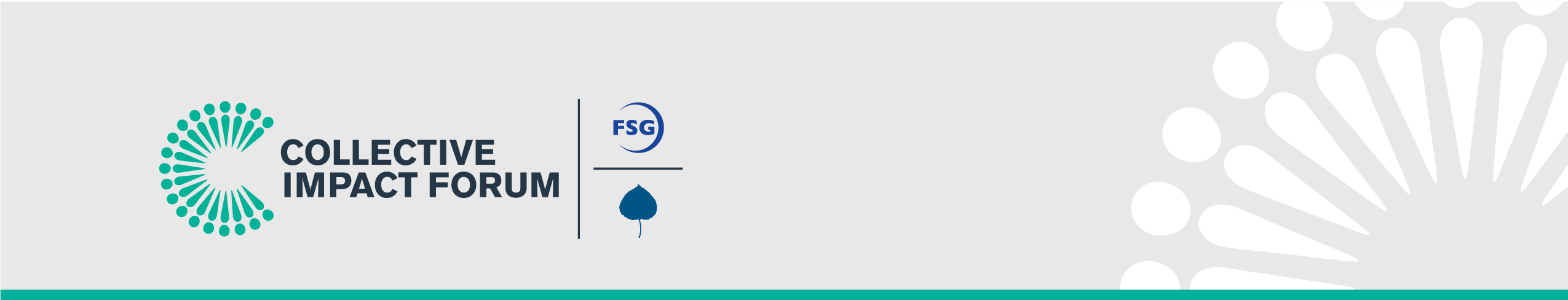 Steering Committee Meeting # 1<Insert Meeting Date and Time – 4 hours total><Insert Address of Meeting Location>Steering Committee Meeting # 2<Insert Meeting Date and Time – 3 hours total><Insert Address of Meeting Location>AgendaSteering Committee Meeting # 3<Insert Meeting Date and Time – 3 hours total><Insert Address of Meeting Location>AgendaSteering Committee Meeting # 4<Insert Meeting Date><Insert Address of Meeting Location>AgendaSteering Committee Meeting # 5<Insert Meeting Date and Time – 3 hours total><Insert Address of Meeting Location>AgendaSteering Committee Meeting # 6<Insert Meeting Date and Time – 3 hours total><Insert Address of Meeting Location>AgendaTime / DurationSegment1:00I.	IntroductionKick-offWelcoming StatementsTeam IntroductionsOverview of the Day 1:10“Why It’s Important for Me to be Here Today”1:45II.	Setting Our IntentionSegment Purpose and Process Discussion of proposed initiative <Insert name of initiative>Collective Impact Approach and ExamplesDevelopmental Evaluation<Initiative Name> Organization and Timeline2:15III.	Scanning the Environment2:40Break2:55III.	Developing Our Shared Vision4:55V.	Summary and Next Steps5:00VI.          Close12:30I.	Welcome and Introduction12:40II.	Collective Impact and Project Scope1:05III.	Identifying our Principles1:25IV.	Defining Our Common Agenda – Small Group Exercise2:15Break2:25V.	Defining Our Common Agenda – Large Group Discussion3:15VI.	Summary and Next Steps3:30Close1:00I.	Welcome and IntroductionsA.  Participant IntroductionsB.  Meeting Purpose and Agenda ReviewC.  Project MilestonesD.  Common Agenda Overview 1:15II.	Success Stories – Share stories from other initiatives in the field1:45III.	Review Desired Future State of the System and Change Levers2:00Break2:15IV.	Small Group Discussion of System Change Levers<Discuss each phase along the initiative continuum. For example, for education, could discuss: a) Participant Entry, b) Education and Training, and c) Career Entry and Advancement>3:05V.	Large Group Discussion of Change Levers3:40VI.	Governance Discussion3:55VII.	Summary and Next Steps4:00Close1:00I.	Welcome1:10II.	Moving to Action – Strategy Implementation FrameworkImplementation OverviewRoles of Steering Committee, Backbone, and Action Teams1:25III.	Strategy Refinement <This section should include a general overview of the strategy (10 min), followed by a discussion of each phase along the initiative continuum. E.g. for education this could include a) Participant Entry, b) Education and Training, and c) Career Entry and Advancement. Each section will be ~25 minutes, with one 10 minute break to be incorporated as needed> 3:10V.	Evaluation Overview3:30VI.	Quick Win BrainstormA.  5 minutes of reflection / brainstorm in pairsB.  15 minutes of group discussion3:50VII.	Summary and Next Steps4:00Close1:00I. 	WelcomeIntention for the day Rapid Check-Ins1:15II.  	Creating a Community-Responsive Collaborative InfrastructureContext, Purpose, and Overview (10 minutes)Discussion (15 minutes)Proposed Sub-Regional Action Strategy (5 minutes)Discussion (10 minutes) 2:00III.  	Action Planning and Quick Wins – Large GroupPurpose and Overview (5 minutes)Quick Win Sorting - Regional vs. Sub-Regional (10 minutes)Small Group Instructions (5 minutes)2:20Break2:35IV.  	Sub-Regional Action Planning and Quick Wins – Small GroupsReview and Refine Draft Sub-Regional Action Planning TimelineSummitReview and Sort Quick-Wins – Immediate Action vs. Review with Sub-Regional Colleagues3:10V.   	Bringing It All Together3:55VI.  	Summary and Next Steps4:00VII. 	Close – Start Reception1:00I. 	Welcome and Introductions1:15II.  	Context: Building on Success, Moving into ActionEnvisioning our future systemAccomplishments to dateBackbone staffingLocal collaborationPilot projects2:00 IV.         Mobilizing for Action at Local LevelReview and refine Action Team chargeReview slate of candidates, decide upon final list, potential co-chairs, recruiters (small groups)2:35Break2:50V.  	Launching Our Shared Measurement SystemOverview of work to datePrioritize indicators (small groups)3:30VI.  	Next Steps for the Learning and Evaluation Process3:50VII. 	Check Out and Next Steps4:00Close